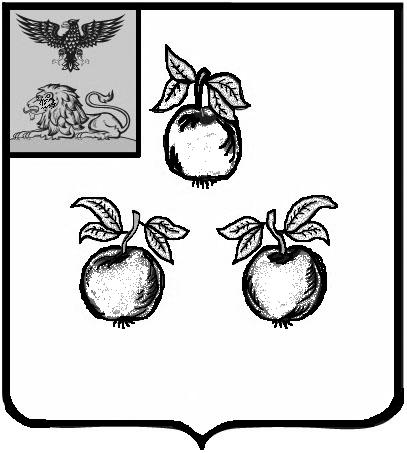 БЕЛГОРОДСКАЯ ОБЛАСТЬАДМИНИСТРАЦИЯ МУНИЦИПАЛЬНОГО РАЙОНА«КОРОЧАНСКИЙ РАЙОН» ПОСТАНОВЛЕНИЕКороча21 декабря 2023 г.                                                                                                          № 902Об утверждении Программы профилактикирисков причинения вреда (ущерба)
охраняемым законом ценностям при осуществлении
на территории муниципального района«Корочанский район» Белгородской областимуниципального лесного контроля на 2024 год
В соответствии со статьями 84, 98 Лесного кодекса Российской Федерации, Федеральным законом Российской Федерации                                       от 31 июля 2020 года № 248-ФЗ «О государственном контроле (надзоре) и муниципальном контроле в Российской Федерации», постановлением Правительства Российской Федерации от 25 июня 2021 года № 990 «Об утверждении Правил разработки и утверждения контрольными (надзорными) органами программы профилактики рисков причинения вреда (ущерба) охраняемым законом ценностям», решением Муниципального совета муниципального района «Корочанский район» от 31 августа 2021 года                  № Р/379-34-3 «Об утверждении Положения о муниципальном лесном контроле на территории муниципального района «Корочанский район» Белгородской области», администрация муниципального района «Корочанский район» п о с т а н о в л я е т:1. Утвердить Программу профилактики рисков причинения вреда (ущерба) охраняемым законом ценностям при осуществлении на территории муниципального района «Корочанский район» Белгородской области муниципального лесного контроля на 2024 год (прилагается).2. Директору МКУ «Административно-хозяйственный центр обеспечения деятельности органов местного самоуправления муниципального района «Корочанский район» Кладиенко Е.А. обеспечить размещение настоящего распоряжения на официальном сайте органов местного самоуправления муниципального района «Корочанский район» в информационно-коммуникационной сети общего пользования. 3. Контроль за исполнением постановления возложить на заместителя главы администрации района по экономическому развитию, АПК и воспроизводству окружающей среды Мерзликина В.В.Приложениек постановлению администрации муниципального района «Корочанский район» от « 21 » декабря 2023 года № 902Программапрофилактики рисков причинения вреда (ущерба) охраняемым законом ценностям при осуществлении на территории муниципального района«Корочанский район» Белгородской области муниципального лесного контроля на 2024 годРаздел 1. Общие положенияНастоящая Программа рисков причинения вреда (ущерба) охраняемым законом ценностям при осуществлении на территории муниципального района «Корочанский район» Белгородской области муниципального лесного контроля на 2024 год (далее – Программа) разработана в соответствии со статьей 44 Федерального закона от 31 июля 2021 года № 248-ФЗ                       «О государственном контроле (надзоре) и муниципальном контроле в Российской Федерации», постановлением Правительства Российской Федерации от 25 июня 2021 года № 990 «Об утверждении Правил разработки и утверждения контрольными (надзорными) органами программы профилактики рисков причинения вреда (ущерба) охраняемым законом ценностям» и предусматривает комплекс мероприятий по профилактике рисков причинения вреда (ущерба) охраняемым законом ценностям при осуществлении муниципального лесного контроля на территории муниципального района «Корочанский район» Белгородской области              (далее – муниципальный лесной контроль).В соответствии с Федеральным законом от 06 октября 2003 года                  № 131-ФЗ «Об общих принципах организации местного самоуправления в Российской Федерации», Уставом муниципального района  «Корочанский район» Белгородской области, администрация муниципального района «Корочанский район» Белгородской области (далее - Администрация) является уполномоченным органом по осуществлению муниципального лесного контроля.При осуществлении муниципального лесного контроля Администрация осуществляет контроль за соблюдением:а) мер пожарной безопасности в лесах находящихся в муниципальной собственности;б) учета древесины, заготовленной гражданами для собственных нужд в лесах, расположенных на лесных участках, находящихся в муниципальной собственности;в) исполнения предписаний об устранении нарушений обязательных требований, выданных должностными лицами, уполномоченными осуществлять муниципальный лесной контроль, в пределах их компетенции.Подконтрольными субъектами муниципального лесного контроля являются юридические лица, индивидуальные предприниматели и граждане, самовольно использующие лесные участки в границах муниципального района «Корочанский район» Белгородской области, а так же обладающие правом владения, пользования, распоряжения лесными участками, муниципального района «Корочанский район» Белгородской области в целях личного использования, ведения хозяйственной или иной деятельности, при котором могут быть допущены нарушения обязательных требований, требований, установленных законодательством, правовыми актами, оценка соблюдения которых является предметом муниципального лесного контроля.Раздел 2. Цели и задачи реализации Программы профилактикиОсновными целями Программы являются:- стимулирование добросовестного соблюдения обязательных требований всеми контролируемыми лицами; - устранение условий, причин и факторов, способных привести к нарушениям обязательных требований и (или) причинению вреда (ущерба) охраняемым законом ценностям;- создание условий для доведения обязательных требований до контролируемых лиц, повышение информированности о способах их соблюдения.Проведение профилактических мероприятий Программы направлено на решение следующих задач:- укрепление системы профилактики нарушений рисков причинения вреда (ущерба) охраняемым законом ценностям;- повышение правосознания и правовой культуры руководителей  юридических лиц, индивидуальных предпринимателей и граждан;- оценку возможной угрозы причинения, либо причинения вреда жизни, здоровью граждан, выработка и реализация профилактических мер, способствующих ее снижению;- выявление факторов угрозы причинения, либо причинения вреда жизни, здоровью граждан, причин и условий, способствующих нарушению обязательных требований, определение способов устранения или снижения угрозы;- оценку состояния подконтрольной среды и установление зависимости видов и интенсивности профилактических мероприятий от присвоенных контролируемым лицам уровней риска. Раздел 3. Перечень профилактических мероприятий, сроки (периодичность) их проведенияРаздел 4. Показатели результативности и эффективности программы профилактикиПервый заместительглавы администрации района – председатель комитета финансов и бюджетной политикиЛ.С. Мерзликина№ п/пНаименование мероприятияСрок исполненияОтветственный исполнитель1.Информированиепо вопросам соблюдения обязательных требованийпостоянноотдел природопользования и охраны окружающей среды управления АПК и воспроизводства окружающей среды 2.Обобщение правоприменительной практикив срок до 1 июля 2024 годаотдел природопользования и охраны окружающей среды управления АПК и воспроизводства окружающей среды 3.Объявление предостереженийПостоянно при наличии оснований, предусмотренных статьей 49 Федерального закона от 31.07.2020 № 248-ФЗ «О государственном контроле (надзоре) и муниципальном контроле в РФ»отдел природопользования и охраны окружающей среды управления АПК и воспроизводства окружающей среды 4.КонсультированиеПо мере обращения подконтрольных субъектовотдел природопользования и охраны окружающей среды управления АПК и воспроизводства окружающей среды 5.Профилактический визитI - IV квартал2024 годаотдел природопользования и охраны окружающей среды управления АПК и воспроизводства окружающей среды № п/пНаименование показателяВеличина1.Полнота информации, размещенной на официальном сайте администрации муниципального района «Корочанский район» в соответствии с частью 3 статьи 46 Федерального закона от 31 июля 2021 г. № 248-ФЗ «О государственном контроле (надзоре) и муниципальном контроле в Российской Федерации»100 %2.Удовлетворенность контролируемых лиц и их представителями консультированием100 % от числа обратившихся3.Количество проведенных профилактических мероприятийне менее 10 мероприятий, проведенных контрольным органом